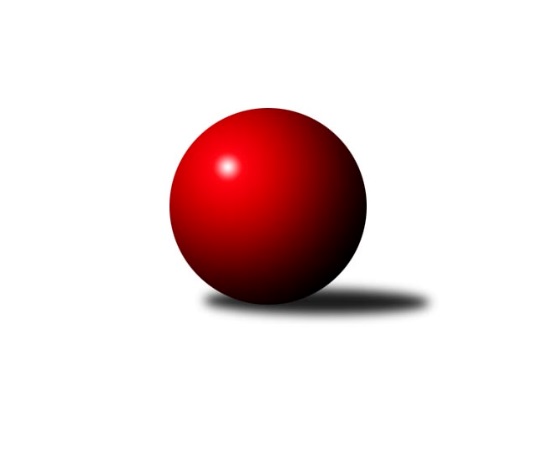 Č.15Ročník 2019/2020	24.5.2024 Divize AS 2019/2020Statistika 15. kolaTabulka družstev:		družstvo	záp	výh	rem	proh	skore	sety	průměr	body	plné	dorážka	chyby	1.	KK Konstruktiva Praha  B	14	11	1	2	75.5 : 36.5 	(103.0 : 65.0)	2580	23	1768	813	29.9	2.	TJ Sparta Kutná Hora	15	9	2	4	70.0 : 50.0 	(97.0 : 83.0)	2539	20	1742	797	27.9	3.	SK Meteor Praha	15	8	3	4	68.0 : 52.0 	(98.5 : 81.5)	2484	19	1720	764	33.5	4.	TJ Sokol Praha-Vršovice	15	8	1	6	61.5 : 58.5 	(93.0 : 87.0)	2545	17	1757	787	38.4	5.	AC Sparta Praha	15	8	0	7	64.5 : 55.5 	(98.0 : 82.0)	2561	16	1749	813	31.7	6.	KK Slavoj Praha B	14	7	1	6	59.5 : 52.5 	(81.0 : 87.0)	2557	15	1760	796	31.4	7.	TJ Sokol Benešov B	15	7	1	7	57.5 : 62.5 	(80.0 : 100.0)	2508	15	1738	771	40.1	8.	TJ Praga Praha	15	6	2	7	63.0 : 57.0 	(103.5 : 76.5)	2564	14	1765	798	37.5	9.	TJ Sokol Brandýs n. L.	15	6	1	8	63.5 : 56.5 	(98.5 : 81.5)	2523	13	1734	789	36	10.	TJ AŠ Mladá Boleslav	15	6	1	8	52.0 : 68.0 	(80.0 : 100.0)	2528	13	1734	794	39.1	11.	KK Slavia Praha	15	6	0	9	52.0 : 68.0 	(88.0 : 92.0)	2512	12	1719	793	29.4	12.	PSK Union Praha	15	6	0	9	51.0 : 69.0 	(78.5 : 101.5)	2431	12	1707	724	40.5	13.	KK Vlašim	15	5	1	9	50.0 : 70.0 	(71.0 : 109.0)	2464	11	1726	739	44.4	14.	TJ Neratovice	15	4	0	11	44.0 : 76.0 	(78.0 : 102.0)	2422	8	1690	732	37.5Tabulka doma:		družstvo	záp	výh	rem	proh	skore	sety	průměr	body	maximum	minimum	1.	TJ Sparta Kutná Hora	8	7	1	0	47.0 : 17.0 	(57.5 : 38.5)	2738	15	2837	2680	2.	KK Konstruktiva Praha  B	7	7	0	0	45.0 : 11.0 	(57.5 : 26.5)	2645	14	2701	2593	3.	SK Meteor Praha	8	6	1	1	43.0 : 21.0 	(59.0 : 37.0)	2658	13	2749	2592	4.	KK Vlašim	7	5	1	1	37.0 : 19.0 	(43.0 : 41.0)	2523	11	2581	2448	5.	TJ Sokol Praha-Vršovice	7	5	1	1	35.5 : 20.5 	(46.5 : 37.5)	2398	11	2423	2346	6.	TJ Sokol Brandýs n. L.	8	5	1	2	43.0 : 21.0 	(62.5 : 33.5)	2524	11	2613	2425	7.	TJ Sokol Benešov B	8	5	1	2	39.0 : 25.0 	(49.0 : 47.0)	2574	11	2669	2520	8.	KK Slavoj Praha B	7	5	0	2	37.5 : 18.5 	(47.0 : 37.0)	2722	10	2905	2596	9.	AC Sparta Praha	7	5	0	2	36.5 : 19.5 	(53.5 : 30.5)	2607	10	2666	2525	10.	PSK Union Praha	7	5	0	2	33.0 : 23.0 	(44.5 : 39.5)	2423	10	2520	2344	11.	TJ AŠ Mladá Boleslav	8	5	0	3	37.0 : 27.0 	(50.5 : 45.5)	2434	10	2505	2369	12.	TJ Praga Praha	7	4	1	2	35.0 : 21.0 	(48.0 : 36.0)	2527	9	2612	2448	13.	KK Slavia Praha	8	4	0	4	31.0 : 33.0 	(48.5 : 47.5)	2554	8	2616	2478	14.	TJ Neratovice	7	3	0	4	28.0 : 28.0 	(40.0 : 44.0)	2565	6	2598	2515Tabulka venku:		družstvo	záp	výh	rem	proh	skore	sety	průměr	body	maximum	minimum	1.	KK Konstruktiva Praha  B	7	4	1	2	30.5 : 25.5 	(45.5 : 38.5)	2578	9	2650	2440	2.	SK Meteor Praha	7	2	2	3	25.0 : 31.0 	(39.5 : 44.5)	2459	6	2635	2245	3.	AC Sparta Praha	8	3	0	5	28.0 : 36.0 	(44.5 : 51.5)	2556	6	2815	2360	4.	TJ Sokol Praha-Vršovice	8	3	0	5	26.0 : 38.0 	(46.5 : 49.5)	2566	6	2640	2462	5.	TJ Sparta Kutná Hora	7	2	1	4	23.0 : 33.0 	(39.5 : 44.5)	2511	5	2716	2412	6.	KK Slavoj Praha B	7	2	1	4	22.0 : 34.0 	(34.0 : 50.0)	2533	5	2674	2451	7.	TJ Praga Praha	8	2	1	5	28.0 : 36.0 	(55.5 : 40.5)	2569	5	2723	2418	8.	KK Slavia Praha	7	2	0	5	21.0 : 35.0 	(39.5 : 44.5)	2505	4	2619	2316	9.	TJ Sokol Benešov B	7	2	0	5	18.5 : 37.5 	(31.0 : 53.0)	2497	4	2712	2345	10.	TJ AŠ Mladá Boleslav	7	1	1	5	15.0 : 41.0 	(29.5 : 54.5)	2542	3	2690	2415	11.	TJ Sokol Brandýs n. L.	7	1	0	6	20.5 : 35.5 	(36.0 : 48.0)	2522	2	2648	2325	12.	PSK Union Praha	8	1	0	7	18.0 : 46.0 	(34.0 : 62.0)	2432	2	2707	2294	13.	TJ Neratovice	8	1	0	7	16.0 : 48.0 	(38.0 : 58.0)	2402	2	2516	2251	14.	KK Vlašim	8	0	0	8	13.0 : 51.0 	(28.0 : 68.0)	2457	0	2647	2196Tabulka podzimní části:		družstvo	záp	výh	rem	proh	skore	sety	průměr	body	doma	venku	1.	KK Konstruktiva Praha  B	13	11	1	1	72.5 : 31.5 	(97.0 : 59.0)	2582	23 	7 	0 	0 	4 	1 	1	2.	TJ Sparta Kutná Hora	13	8	2	3	62.0 : 42.0 	(85.0 : 71.0)	2558	18 	6 	1 	0 	2 	1 	3	3.	TJ Sokol Praha-Vršovice	13	8	1	4	58.5 : 45.5 	(84.0 : 72.0)	2545	17 	5 	1 	1 	3 	0 	3	4.	AC Sparta Praha	13	8	0	5	59.5 : 44.5 	(89.0 : 67.0)	2584	16 	5 	0 	1 	3 	0 	4	5.	SK Meteor Praha	13	7	2	4	57.0 : 47.0 	(84.5 : 71.5)	2486	16 	5 	0 	1 	2 	2 	3	6.	KK Slavoj Praha B	13	6	1	6	53.5 : 50.5 	(74.0 : 82.0)	2559	13 	4 	0 	2 	2 	1 	4	7.	TJ Sokol Benešov B	13	6	1	6	50.5 : 53.5 	(71.0 : 85.0)	2537	13 	5 	1 	1 	1 	0 	5	8.	PSK Union Praha	13	6	0	7	47.0 : 57.0 	(68.5 : 87.5)	2434	12 	5 	0 	1 	1 	0 	6	9.	TJ Sokol Brandýs n. L.	13	5	1	7	54.5 : 49.5 	(85.5 : 70.5)	2520	11 	4 	1 	2 	1 	0 	5	10.	TJ Praga Praha	13	4	2	7	51.0 : 53.0 	(87.5 : 68.5)	2557	10 	3 	1 	2 	1 	1 	5	11.	KK Slavia Praha	13	5	0	8	44.0 : 60.0 	(77.0 : 79.0)	2515	10 	4 	0 	3 	1 	0 	5	12.	TJ AŠ Mladá Boleslav	13	5	0	8	42.0 : 62.0 	(65.0 : 91.0)	2519	10 	4 	0 	3 	1 	0 	5	13.	KK Vlašim	13	4	1	8	42.0 : 62.0 	(61.0 : 95.0)	2455	9 	4 	1 	1 	0 	0 	7	14.	TJ Neratovice	13	2	0	11	34.0 : 70.0 	(63.0 : 93.0)	2413	4 	2 	0 	4 	0 	0 	7Tabulka jarní části:		družstvo	záp	výh	rem	proh	skore	sety	průměr	body	doma	venku	1.	TJ Praga Praha	2	2	0	0	12.0 : 4.0 	(16.0 : 8.0)	2542	4 	1 	0 	0 	1 	0 	0 	2.	TJ Neratovice	2	2	0	0	10.0 : 6.0 	(15.0 : 9.0)	2541	4 	1 	0 	0 	1 	0 	0 	3.	SK Meteor Praha	2	1	1	0	11.0 : 5.0 	(14.0 : 10.0)	2624	3 	1 	1 	0 	0 	0 	0 	4.	TJ AŠ Mladá Boleslav	2	1	1	0	10.0 : 6.0 	(15.0 : 9.0)	2521	3 	1 	0 	0 	0 	1 	0 	5.	KK Slavoj Praha B	1	1	0	0	6.0 : 2.0 	(7.0 : 5.0)	2596	2 	1 	0 	0 	0 	0 	0 	6.	TJ Sokol Brandýs n. L.	2	1	0	1	9.0 : 7.0 	(13.0 : 11.0)	2510	2 	1 	0 	0 	0 	0 	1 	7.	TJ Sparta Kutná Hora	2	1	0	1	8.0 : 8.0 	(12.0 : 12.0)	2568	2 	1 	0 	0 	0 	0 	1 	8.	KK Slavia Praha	2	1	0	1	8.0 : 8.0 	(11.0 : 13.0)	2516	2 	0 	0 	1 	1 	0 	0 	9.	KK Vlašim	2	1	0	1	8.0 : 8.0 	(10.0 : 14.0)	2553	2 	1 	0 	0 	0 	0 	1 	10.	TJ Sokol Benešov B	2	1	0	1	7.0 : 9.0 	(9.0 : 15.0)	2433	2 	0 	0 	1 	1 	0 	0 	11.	KK Konstruktiva Praha  B	1	0	0	1	3.0 : 5.0 	(6.0 : 6.0)	2568	0 	0 	0 	0 	0 	0 	1 	12.	AC Sparta Praha	2	0	0	2	5.0 : 11.0 	(9.0 : 15.0)	2459	0 	0 	0 	1 	0 	0 	1 	13.	PSK Union Praha	2	0	0	2	4.0 : 12.0 	(10.0 : 14.0)	2382	0 	0 	0 	1 	0 	0 	1 	14.	TJ Sokol Praha-Vršovice	2	0	0	2	3.0 : 13.0 	(9.0 : 15.0)	2543	0 	0 	0 	0 	0 	0 	2 Zisk bodů pro družstvo:		jméno hráče	družstvo	body	zápasy	v %	dílčí body	sety	v %	1.	Zbyněk Vilímovský 	TJ Sokol Praha-Vršovice  	14	/	15	(93%)	24.5	/	30	(82%)	2.	David Kašpar 	TJ Praga Praha  	13	/	15	(87%)	24.5	/	30	(82%)	3.	Karel Křenek 	TJ Sokol Brandýs n. L. 	13	/	15	(87%)	24	/	30	(80%)	4.	Rostislav Kašpar 	TJ Praga Praha  	13	/	15	(87%)	20	/	30	(67%)	5.	Petr Neumajer 	AC Sparta Praha 	12	/	15	(80%)	21.5	/	30	(72%)	6.	Ludmila Johnová 	KK Konstruktiva Praha  B 	11	/	13	(85%)	21	/	26	(81%)	7.	Michal Ostatnický 	KK Konstruktiva Praha  B 	11	/	13	(85%)	19.5	/	26	(75%)	8.	Martin Boháč 	SK Meteor Praha  	11	/	14	(79%)	20	/	28	(71%)	9.	Milan Komorník 	TJ Praga Praha  	10	/	13	(77%)	20	/	26	(77%)	10.	Jaroslav Pleticha st.	KK Konstruktiva Praha  B 	10	/	14	(71%)	20	/	28	(71%)	11.	Vladimíra Pavlatová 	AC Sparta Praha 	10	/	15	(67%)	16.5	/	30	(55%)	12.	Jan Kvapil 	TJ Neratovice 	9	/	12	(75%)	15	/	24	(63%)	13.	Pavel Řehánek 	KK Slavoj Praha B 	9	/	12	(75%)	13.5	/	24	(56%)	14.	Zdeněk Rajchman 	TJ Sparta Kutná Hora 	9	/	14	(64%)	17.5	/	28	(63%)	15.	Miloslav Rychetský 	TJ Sokol Brandýs n. L. 	9	/	14	(64%)	16.5	/	28	(59%)	16.	Ladislav Zahrádka 	SK Meteor Praha  	9	/	14	(64%)	15.5	/	28	(55%)	17.	Dušan Hrčkulák 	TJ Sparta Kutná Hora 	9	/	14	(64%)	14.5	/	28	(52%)	18.	Petr Hartina 	AC Sparta Praha 	8.5	/	13	(65%)	19	/	26	(73%)	19.	Martin Šmejkal 	TJ Sokol Brandýs n. L. 	8.5	/	14	(61%)	19	/	28	(68%)	20.	František Čvančara 	TJ Sokol Brandýs n. L. 	8	/	10	(80%)	11	/	20	(55%)	21.	Anton Stašák 	KK Slavoj Praha B 	8	/	12	(67%)	15	/	24	(63%)	22.	Michal Horáček 	TJ AŠ Mladá Boleslav  	8	/	12	(67%)	14	/	24	(58%)	23.	Vlastimil Pírek 	KK Vlašim  	8	/	12	(67%)	13	/	24	(54%)	24.	Jindřich Sahula 	SK Meteor Praha  	8	/	13	(62%)	15	/	26	(58%)	25.	Michal Vyskočil 	TJ Sokol Benešov B 	8	/	13	(62%)	12.5	/	26	(48%)	26.	Tomáš Křenek 	TJ AŠ Mladá Boleslav  	8	/	14	(57%)	14	/	28	(50%)	27.	David Dittrich 	PSK Union Praha  	8	/	15	(53%)	16	/	30	(53%)	28.	Jan Bürger 	KK Slavia Praha 	7	/	12	(58%)	16.5	/	24	(69%)	29.	Ladislav Hlaváček 	KK Vlašim  	7	/	12	(58%)	12.5	/	24	(52%)	30.	Petr Šteiner 	TJ Neratovice 	7	/	13	(54%)	16	/	26	(62%)	31.	Milan Mikulášek 	SK Meteor Praha  	7	/	13	(54%)	13.5	/	26	(52%)	32.	Stanislav Vesecký 	KK Konstruktiva Praha  B 	7	/	13	(54%)	13.5	/	26	(52%)	33.	Karel Vaňata 	KK Slavia Praha 	7	/	14	(50%)	13	/	28	(46%)	34.	Václav Klička 	AC Sparta Praha 	7	/	15	(47%)	16.5	/	30	(55%)	35.	Pavel Novák 	PSK Union Praha  	7	/	15	(47%)	15.5	/	30	(52%)	36.	Pavel Horáček ml.	TJ AŠ Mladá Boleslav  	7	/	15	(47%)	15	/	30	(50%)	37.	Ctirad Dudycha 	PSK Union Praha  	7	/	15	(47%)	14	/	30	(47%)	38.	Aleš Jungmann 	KK Slavia Praha 	7	/	15	(47%)	13	/	30	(43%)	39.	Arnošt Nedbal 	KK Konstruktiva Praha  B 	6.5	/	14	(46%)	13.5	/	28	(48%)	40.	Tomáš Jelínek 	TJ Sparta Kutná Hora 	6	/	10	(60%)	13	/	20	(65%)	41.	Luboš Polanský 	PSK Union Praha  	6	/	11	(55%)	11	/	22	(50%)	42.	Jindřich Valo 	TJ Sparta Kutná Hora 	6	/	12	(50%)	12	/	24	(50%)	43.	Dušan Dvořák 	TJ Sokol Benešov B 	6	/	12	(50%)	10.5	/	24	(44%)	44.	Jiří Jabůrek 	TJ Sokol Praha-Vršovice  	6	/	13	(46%)	12	/	26	(46%)	45.	Viktor Jungbauer 	KK Slavoj Praha B 	6	/	13	(46%)	11.5	/	26	(44%)	46.	Petr Palaštuk 	TJ AŠ Mladá Boleslav  	6	/	14	(43%)	12	/	28	(43%)	47.	Pavel Plachý 	SK Meteor Praha  	6	/	15	(40%)	14.5	/	30	(48%)	48.	Vojta Krákora 	AC Sparta Praha 	6	/	15	(40%)	13.5	/	30	(45%)	49.	Marek Červ 	TJ Sokol Benešov B 	6	/	15	(40%)	12.5	/	30	(42%)	50.	Václav Tůma 	KK Vlašim  	6	/	15	(40%)	11.5	/	30	(38%)	51.	Luboš Soukup 	PSK Union Praha  	6	/	15	(40%)	10.5	/	30	(35%)	52.	Jiří Kašpar 	KK Slavoj Praha B 	5.5	/	14	(39%)	12	/	28	(43%)	53.	Jiří Franěk 	TJ Sokol Benešov B 	5	/	5	(100%)	8	/	10	(80%)	54.	Leoš Vobořil 	TJ Sparta Kutná Hora 	5	/	7	(71%)	9	/	14	(64%)	55.	Michal Hrčkulák 	TJ Sparta Kutná Hora 	5	/	7	(71%)	9	/	14	(64%)	56.	Ivo Steindl 	SK Meteor Praha  	5	/	9	(56%)	10	/	18	(56%)	57.	Markéta Baštová 	KK Slavia Praha 	5	/	10	(50%)	12	/	20	(60%)	58.	Pavel Janoušek 	TJ Praga Praha  	5	/	10	(50%)	11.5	/	20	(58%)	59.	Josef Dotlačil 	KK Vlašim  	5	/	10	(50%)	8	/	20	(40%)	60.	Jiří Rejthárek 	TJ Sokol Praha-Vršovice  	5	/	12	(42%)	11.5	/	24	(48%)	61.	Jan Kozák 	TJ Neratovice 	5	/	12	(42%)	10	/	24	(42%)	62.	Martin Šveda 	TJ Sokol Praha-Vršovice  	4.5	/	12	(38%)	14	/	24	(58%)	63.	Jiří Kočí 	TJ Sokol Benešov B 	4.5	/	12	(38%)	9.5	/	24	(40%)	64.	Milan Mareš ml.	KK Slavia Praha 	4	/	4	(100%)	6.5	/	8	(81%)	65.	Pavel Holec 	TJ Sokol Brandýs n. L. 	4	/	5	(80%)	7	/	10	(70%)	66.	Luboš Brabec 	TJ Sokol Benešov B 	4	/	6	(67%)	8	/	12	(67%)	67.	Martin Šmejkal 	TJ Sokol Praha-Vršovice  	4	/	7	(57%)	7.5	/	14	(54%)	68.	Antonín Krejza 	TJ Sokol Praha-Vršovice  	4	/	7	(57%)	5.5	/	14	(39%)	69.	Stanislav Březina 	KK Slavoj Praha B 	4	/	7	(57%)	5	/	14	(36%)	70.	Josef Šálek 	TJ Neratovice 	4	/	10	(40%)	7.5	/	20	(38%)	71.	Jiří Kadleček 	KK Vlašim  	4	/	11	(36%)	10	/	22	(45%)	72.	Josef Trnka 	TJ Neratovice 	4	/	11	(36%)	9.5	/	22	(43%)	73.	Karel Holada 	TJ Sokol Praha-Vršovice  	4	/	11	(36%)	7.5	/	22	(34%)	74.	Antonín Šostý 	TJ Sokol Benešov B 	4	/	12	(33%)	9	/	24	(38%)	75.	Pavel Grygar 	TJ Sokol Praha-Vršovice  	4	/	13	(31%)	10.5	/	26	(40%)	76.	Vladimír Holý 	TJ Sparta Kutná Hora 	4	/	14	(29%)	11.5	/	28	(41%)	77.	Miroslav Šnejdar st.	KK Konstruktiva Praha  B 	4	/	14	(29%)	11	/	28	(39%)	78.	Jaroslav Kourek 	TJ Praga Praha  	4	/	15	(27%)	16	/	30	(53%)	79.	Pavel Kotek 	TJ Sokol Brandýs n. L. 	4	/	15	(27%)	11	/	30	(37%)	80.	Luboš Zelenka 	KK Slavia Praha 	4	/	15	(27%)	9.5	/	30	(32%)	81.	Petr Moravec 	PSK Union Praha  	3	/	4	(75%)	6	/	8	(75%)	82.	Miroslav Pessr 	KK Vlašim  	3	/	4	(75%)	4	/	8	(50%)	83.	Pavel Šťastný 	TJ Neratovice 	3	/	6	(50%)	6.5	/	12	(54%)	84.	Jan Horáček 	TJ AŠ Mladá Boleslav  	3	/	8	(38%)	8	/	16	(50%)	85.	Pavel Palaštuk 	TJ AŠ Mladá Boleslav  	3	/	8	(38%)	7.5	/	16	(47%)	86.	Petr Brabenec 	TJ Sokol Benešov B 	3	/	8	(38%)	6	/	16	(38%)	87.	Petr Horáček 	TJ AŠ Mladá Boleslav  	3	/	9	(33%)	6	/	18	(33%)	88.	Ivana Vlková 	SK Meteor Praha  	3	/	10	(30%)	9	/	20	(45%)	89.	Miroslav Bubeník 	KK Slavoj Praha B 	3	/	11	(27%)	5.5	/	22	(25%)	90.	Milan Černý 	KK Vlašim  	3	/	11	(27%)	5	/	22	(23%)	91.	Filip Knap 	KK Slavia Praha 	3	/	15	(20%)	12.5	/	30	(42%)	92.	František Rusín 	KK Slavoj Praha B 	2	/	2	(100%)	4	/	4	(100%)	93.	Jaroslav Hažva 	KK Slavoj Praha B 	2	/	2	(100%)	4	/	4	(100%)	94.	Hana Zdražilová 	KK Slavoj Praha B 	2	/	2	(100%)	3	/	4	(75%)	95.	Luboš Zajíček 	KK Vlašim  	2	/	2	(100%)	2	/	4	(50%)	96.	Jaroslav Pleticha ml.	KK Konstruktiva Praha  B 	2	/	3	(67%)	4.5	/	6	(75%)	97.	Petr Dus 	TJ Sparta Kutná Hora 	2	/	4	(50%)	4.5	/	8	(56%)	98.	Pavel Pavlíček 	AC Sparta Praha 	2	/	5	(40%)	4	/	10	(40%)	99.	Miroslav Viktorin 	AC Sparta Praha 	2	/	6	(33%)	4	/	12	(33%)	100.	Petr Vacek 	TJ Neratovice 	2	/	7	(29%)	6	/	14	(43%)	101.	Václav Sommer 	TJ Sokol Brandýs n. L. 	2	/	7	(29%)	6	/	14	(43%)	102.	Eva Dvorská 	TJ Neratovice 	2	/	7	(29%)	4.5	/	14	(32%)	103.	Petr Kašpar 	TJ Praga Praha  	2	/	7	(29%)	4	/	14	(29%)	104.	Michal Bartoš 	TJ Praga Praha  	2	/	7	(29%)	3.5	/	14	(25%)	105.	Michal Franc 	PSK Union Praha  	2	/	14	(14%)	5.5	/	28	(20%)	106.	Zdeněk Fůra 	KK Slavoj Praha B 	1	/	1	(100%)	2	/	2	(100%)	107.	Josef Dvořák 	KK Slavoj Praha B 	1	/	1	(100%)	2	/	2	(100%)	108.	Ladislav Kalous 	TJ Sokol Benešov B 	1	/	1	(100%)	2	/	2	(100%)	109.	Pavel Forman 	KK Slavia Praha 	1	/	1	(100%)	2	/	2	(100%)	110.	Kateřina Holanová 	KK Slavoj Praha B 	1	/	1	(100%)	1.5	/	2	(75%)	111.	Jan Václavík 	KK Slavia Praha 	1	/	1	(100%)	1	/	2	(50%)	112.	Petr Knap 	KK Slavia Praha 	1	/	1	(100%)	1	/	2	(50%)	113.	Simona Kačenová 	KK Vlašim  	1	/	2	(50%)	2	/	4	(50%)	114.	Petra Martínková 	TJ Praga Praha  	1	/	2	(50%)	2	/	4	(50%)	115.	Jiří Barbora 	TJ Sparta Kutná Hora 	1	/	4	(25%)	3	/	8	(38%)	116.	Jiří Neumajer 	AC Sparta Praha 	1	/	5	(20%)	3	/	10	(30%)	117.	Martin Keřtof 	TJ Sokol Brandýs n. L. 	1	/	6	(17%)	2	/	12	(17%)	118.	Leoš Chalupa 	KK Vlašim  	1	/	6	(17%)	2	/	12	(17%)	119.	Josef Cíla 	TJ AŠ Mladá Boleslav  	1	/	7	(14%)	3.5	/	14	(25%)	120.	Josef Kašpar 	TJ Praga Praha  	0	/	1	(0%)	1	/	2	(50%)	121.	Eva Křenková 	TJ Sokol Brandýs n. L. 	0	/	1	(0%)	1	/	2	(50%)	122.	Lidmila Fořtová 	KK Slavia Praha 	0	/	1	(0%)	1	/	2	(50%)	123.	Pavel Schober 	TJ Sokol Brandýs n. L. 	0	/	1	(0%)	1	/	2	(50%)	124.	Vojtěch Bulíček 	TJ Sparta Kutná Hora 	0	/	1	(0%)	1	/	2	(50%)	125.	Jan Petráček 	SK Meteor Praha  	0	/	1	(0%)	1	/	2	(50%)	126.	Petr Kšír 	TJ Praga Praha  	0	/	1	(0%)	0	/	2	(0%)	127.	Pavel Moravec 	PSK Union Praha  	0	/	1	(0%)	0	/	2	(0%)	128.	Jan Červenka 	AC Sparta Praha 	0	/	1	(0%)	0	/	2	(0%)	129.	Bohumil Sedláček 	TJ AŠ Mladá Boleslav  	0	/	1	(0%)	0	/	2	(0%)	130.	Pavel Vojta 	KK Vlašim  	0	/	1	(0%)	0	/	2	(0%)	131.	Vladimír Sommer 	TJ Sokol Brandýs n. L. 	0	/	1	(0%)	0	/	2	(0%)	132.	Roman Cypro 	KK Slavoj Praha B 	0	/	1	(0%)	0	/	2	(0%)	133.	Lukáš Kotek 	TJ Sokol Brandýs n. L. 	0	/	1	(0%)	0	/	2	(0%)	134.	Miroslav Šostý 	SK Meteor Praha  	0	/	1	(0%)	0	/	2	(0%)	135.	Karel Palát 	TJ Sokol Benešov B 	0	/	2	(0%)	2	/	4	(50%)	136.	Jaroslav Čermák 	TJ Sparta Kutná Hora 	0	/	2	(0%)	1	/	4	(25%)	137.	Karel Drábek 	TJ Sokol Benešov B 	0	/	2	(0%)	0	/	4	(0%)	138.	Martin Kovář 	TJ Praga Praha  	0	/	2	(0%)	0	/	4	(0%)	139.	Karel Hašek 	TJ Sokol Benešov B 	0	/	2	(0%)	0	/	4	(0%)	140.	Tomáš Hašek 	KK Vlašim  	0	/	3	(0%)	1	/	6	(17%)	141.	Zdeněk Trnka 	TJ Neratovice 	0	/	3	(0%)	0	/	6	(0%)	142.	Jaroslava Fukačová 	TJ Neratovice 	0	/	6	(0%)	2	/	12	(17%)Průměry na kuželnách:		kuželna	průměr	plné	dorážka	chyby	výkon na hráče	1.	SK Žižkov Praha, 1-4	2700	1835	864	31.0	(450.1)	2.	TJ Sparta Kutná Hora, 1-4	2683	1830	852	28.7	(447.3)	3.	Meteor, 1-2	2627	1789	838	31.3	(437.9)	4.	KK Konstruktiva Praha, 1-4	2578	1767	810	35.9	(429.7)	5.	TJ Neratovice, 1-2	2565	1746	819	25.6	(427.5)	6.	Benešov, 1-4	2562	1776	786	38.4	(427.1)	7.	KK Slavia Praha, 1-2	2540	1727	813	29.2	(423.4)	8.	Karlov, 1-2	2510	1741	768	45.6	(418.4)	9.	Spartak Vlašim, 1-4	2501	1739	761	39.9	(416.9)	10.	Brandýs 1-2, 1-2	2487	1710	776	35.8	(414.6)	11.	Mladá Boleslav, 1-2	2407	1688	719	42.6	(401.2)	12.	PSK Union Praha, 1-4	2406	1666	740	31.8	(401.2)	13.	Vršovice, 1-2	2360	1664	695	46.5	(393.3)Nejlepší výkony na kuželnách:SK Žižkov Praha, 1-4KK Slavoj Praha B	2905	13. kolo	Jaroslav Hažva 	KK Slavoj Praha B	554	13. koloKK Slavoj Praha B	2875	4. kolo	Jaroslav Hažva 	KK Slavoj Praha B	542	4. koloAC Sparta Praha	2815	6. kolo	Petr Hartina 	AC Sparta Praha	500	6. koloKK Slavoj Praha B	2726	9. kolo	Zbyněk Vilímovský 	TJ Sokol Praha-Vršovice 	495	11. koloTJ Sokol Benešov B	2712	13. kolo	Jiří Kočí 	TJ Sokol Benešov B	491	13. koloPSK Union Praha 	2707	9. kolo	Jiří Kašpar 	KK Slavoj Praha B	491	13. koloTJ AŠ Mladá Boleslav 	2690	4. kolo	Viktor Jungbauer 	KK Slavoj Praha B	489	14. koloKK Slavoj Praha B	2682	11. kolo	Pavel Řehánek 	KK Slavoj Praha B	488	4. koloKK Konstruktiva Praha  B	2650	2. kolo	František Rusín 	KK Slavoj Praha B	488	13. koloKK Slavoj Praha B	2638	6. kolo	Jiří Kašpar 	KK Slavoj Praha B	485	9. koloTJ Sparta Kutná Hora, 1-4TJ Sparta Kutná Hora	2837	8. kolo	Zdeněk Rajchman 	TJ Sparta Kutná Hora	506	8. koloTJ Sparta Kutná Hora	2762	3. kolo	Vladimír Holý 	TJ Sparta Kutná Hora	497	6. koloTJ Sparta Kutná Hora	2742	4. kolo	Tomáš Jelínek 	TJ Sparta Kutná Hora	495	10. koloTJ Sparta Kutná Hora	2732	1. kolo	Vladimír Holý 	TJ Sparta Kutná Hora	491	8. koloTJ Sparta Kutná Hora	2723	15. kolo	Dušan Hrčkulák 	TJ Sparta Kutná Hora	489	3. koloTJ Praga Praha 	2723	1. kolo	Leoš Vobořil 	TJ Sparta Kutná Hora	487	8. koloTJ Sparta Kutná Hora	2716	10. kolo	Dušan Hrčkulák 	TJ Sparta Kutná Hora	481	1. koloTJ Sparta Kutná Hora	2708	6. kolo	Josef Kašpar 	TJ Praga Praha 	480	1. koloAC Sparta Praha	2682	10. kolo	Jindřich Valo 	TJ Sparta Kutná Hora	480	8. koloTJ Sparta Kutná Hora	2680	12. kolo	Ladislav Hlaváček 	KK Vlašim 	477	3. koloMeteor, 1-2SK Meteor Praha 	2749	11. kolo	Jindřich Sahula 	SK Meteor Praha 	514	11. koloTJ Sparta Kutná Hora	2716	9. kolo	Leoš Vobořil 	TJ Sparta Kutná Hora	500	9. koloSK Meteor Praha 	2708	13. kolo	Jindřich Sahula 	SK Meteor Praha 	488	9. koloSK Meteor Praha 	2658	3. kolo	Dušan Hrčkulák 	TJ Sparta Kutná Hora	484	9. koloSK Meteor Praha 	2655	15. kolo	Jindřich Sahula 	SK Meteor Praha 	484	13. koloSK Meteor Praha 	2643	7. kolo	Rostislav Kašpar 	TJ Praga Praha 	478	7. koloTJ Praga Praha 	2635	7. kolo	Martin Boháč 	SK Meteor Praha 	476	13. koloSK Meteor Praha 	2634	9. kolo	David Kašpar 	TJ Praga Praha 	476	7. koloSK Meteor Praha 	2628	5. kolo	Jindřich Sahula 	SK Meteor Praha 	474	15. koloKK Slavia Praha	2619	13. kolo	Pavel Plachý 	SK Meteor Praha 	474	13. koloKK Konstruktiva Praha, 1-4KK Konstruktiva Praha  B	2701	12. kolo	Václav Klička 	AC Sparta Praha	484	11. koloKK Konstruktiva Praha  B	2698	3. kolo	Jaroslav Hažva 	KK Slavoj Praha B	480	15. koloKK Konstruktiva Praha  B	2679	10. kolo	Ludmila Johnová 	KK Konstruktiva Praha  B	476	9. koloAC Sparta Praha	2666	11. kolo	Ivo Steindl 	SK Meteor Praha 	475	12. koloAC Sparta Praha	2650	5. kolo	Miroslav Šnejdar st.	KK Konstruktiva Praha  B	473	3. koloAC Sparta Praha	2645	2. kolo	Jan Kvapil 	TJ Neratovice	473	5. koloSK Meteor Praha 	2635	12. kolo	Michal Ostatnický 	KK Konstruktiva Praha  B	471	12. koloKK Konstruktiva Praha  B	2632	13. kolo	Stanislav Vesecký 	KK Konstruktiva Praha  B	470	13. koloKK Konstruktiva Praha  B	2630	9. kolo	Jan Kvapil 	TJ Neratovice	469	1. koloKK Konstruktiva Praha  B	2621	1. kolo	Pavel Pavlíček 	AC Sparta Praha	468	11. koloTJ Neratovice, 1-2KK Slavia Praha	2605	2. kolo	Jan Kvapil 	TJ Neratovice	477	9. koloTJ Neratovice	2598	14. kolo	Karel Křenek 	TJ Sokol Brandýs n. L.	472	13. koloTJ Praga Praha 	2593	9. kolo	Petr Šteiner 	TJ Neratovice	467	14. koloTJ Neratovice	2592	11. kolo	Jan Kvapil 	TJ Neratovice	465	4. koloSK Meteor Praha 	2589	4. kolo	Martin Boháč 	SK Meteor Praha 	461	4. koloTJ Neratovice	2585	9. kolo	Milan Komorník 	TJ Praga Praha 	458	9. koloTJ Sokol Brandýs n. L.	2573	13. kolo	Milan Mareš ml.	KK Slavia Praha	457	2. koloKK Konstruktiva Praha  B	2568	14. kolo	Jan Kvapil 	TJ Neratovice	457	14. koloTJ Neratovice	2563	7. kolo	Viktor Jungbauer 	KK Slavoj Praha B	457	7. koloTJ Neratovice	2562	2. kolo	Ludmila Johnová 	KK Konstruktiva Praha  B	455	14. koloBenešov, 1-4TJ Sokol Benešov B	2669	6. kolo	Dušan Dvořák 	TJ Sokol Benešov B	481	12. koloTJ Sokol Brandýs n. L.	2648	6. kolo	Antonín Krejza 	TJ Sokol Praha-Vršovice 	473	3. koloTJ Sokol Praha-Vršovice 	2640	3. kolo	Martin Šmejkal 	TJ Sokol Brandýs n. L.	472	6. koloTJ Praga Praha 	2635	15. kolo	Michal Vyskočil 	TJ Sokol Benešov B	468	10. koloTJ Sokol Benešov B	2614	10. kolo	Luboš Brabec 	TJ Sokol Benešov B	468	5. koloTJ Sokol Benešov B	2610	5. kolo	Zbyněk Vilímovský 	TJ Sokol Praha-Vršovice 	468	3. koloTJ Sokol Benešov B	2572	8. kolo	Luboš Brabec 	TJ Sokol Benešov B	464	6. koloSK Meteor Praha 	2571	10. kolo	František Čvančara 	TJ Sokol Brandýs n. L.	464	6. koloKK Slavia Praha	2569	8. kolo	Michal Vyskočil 	TJ Sokol Benešov B	461	6. koloTJ Sokol Benešov B	2552	1. kolo	Karel Křenek 	TJ Sokol Brandýs n. L.	458	6. koloKK Slavia Praha, 1-2KK Slavia Praha	2616	3. kolo	Karel Vaňata 	KK Slavia Praha	476	1. koloKK Slavia Praha	2594	11. kolo	Rostislav Kašpar 	TJ Praga Praha 	475	5. koloTJ Sparta Kutná Hora	2586	7. kolo	Aleš Jungmann 	KK Slavia Praha	473	9. koloAC Sparta Praha	2581	1. kolo	Jan Bürger 	KK Slavia Praha	471	3. koloKK Slavia Praha	2577	1. kolo	Milan Komorník 	TJ Praga Praha 	460	5. koloKK Slavia Praha	2570	5. kolo	Tomáš Jelínek 	TJ Sparta Kutná Hora	460	7. koloTJ Praga Praha 	2566	5. kolo	Karel Křenek 	TJ Sokol Brandýs n. L.	458	9. koloKK Slavia Praha	2565	9. kolo	Aleš Jungmann 	KK Slavia Praha	458	5. koloTJ Sokol Brandýs n. L.	2538	9. kolo	Vladimír Holý 	TJ Sparta Kutná Hora	454	7. koloTJ AŠ Mladá Boleslav 	2532	12. kolo	Aleš Jungmann 	KK Slavia Praha	452	11. koloKarlov, 1-2TJ Praga Praha 	2612	10. kolo	Petr Hartina 	AC Sparta Praha	475	8. koloAC Sparta Praha	2583	8. kolo	Rostislav Kašpar 	TJ Praga Praha 	471	4. koloKK Konstruktiva Praha  B	2583	4. kolo	Rostislav Kašpar 	TJ Praga Praha 	465	6. koloTJ Sokol Praha-Vršovice 	2573	13. kolo	David Kašpar 	TJ Praga Praha 	461	4. koloTJ Praga Praha 	2571	4. kolo	Tomáš Křenek 	TJ AŠ Mladá Boleslav 	460	6. koloTJ Praga Praha 	2542	6. kolo	Zbyněk Vilímovský 	TJ Sokol Praha-Vršovice 	455	13. koloTJ Praga Praha 	2527	13. kolo	Milan Komorník 	TJ Praga Praha 	454	6. koloTJ Praga Praha 	2494	8. kolo	Dušan Dvořák 	TJ Sokol Benešov B	453	2. koloTJ Praga Praha 	2492	2. kolo	Michal Ostatnický 	KK Konstruktiva Praha  B	449	4. koloTJ AŠ Mladá Boleslav 	2477	6. kolo	David Kašpar 	TJ Praga Praha 	449	10. koloSpartak Vlašim, 1-4KK Slavoj Praha B	2586	8. kolo	Jiří Kadleček 	KK Vlašim 	472	4. koloKK Vlašim 	2581	14. kolo	František Rusín 	KK Slavoj Praha B	465	8. koloKK Vlašim 	2551	8. kolo	Václav Tůma 	KK Vlašim 	455	14. koloKK Vlašim 	2529	4. kolo	David Kašpar 	TJ Praga Praha 	454	12. koloKK Vlašim 	2526	12. kolo	Vlastimil Pírek 	KK Vlašim 	449	6. koloKK Vlašim 	2520	10. kolo	Pavel Řehánek 	KK Slavoj Praha B	448	8. koloAC Sparta Praha	2512	4. kolo	Jiří Kadleček 	KK Vlašim 	448	14. koloKK Vlašim 	2509	6. kolo	Simona Kačenová 	KK Vlašim 	446	10. koloTJ Praga Praha 	2507	12. kolo	Josef Dvořák 	KK Slavoj Praha B	444	8. koloSK Meteor Praha 	2476	2. kolo	Václav Tůma 	KK Vlašim 	442	12. koloBrandýs 1-2, 1-2TJ Sokol Brandýs n. L.	2613	12. kolo	Michal Ostatnický 	KK Konstruktiva Praha  B	464	8. koloKK Konstruktiva Praha  B	2590	8. kolo	Miloslav Rychetský 	TJ Sokol Brandýs n. L.	461	3. koloTJ Sokol Brandýs n. L.	2573	5. kolo	Karel Křenek 	TJ Sokol Brandýs n. L.	461	10. koloTJ Sokol Brandýs n. L.	2540	8. kolo	Karel Křenek 	TJ Sokol Brandýs n. L.	458	5. koloTJ Sokol Brandýs n. L.	2534	10. kolo	Karel Křenek 	TJ Sokol Brandýs n. L.	457	7. koloTJ Sokol Brandýs n. L.	2529	3. kolo	Václav Sommer 	TJ Sokol Brandýs n. L.	455	12. koloTJ Sokol Brandýs n. L.	2508	7. kolo	Miloslav Rychetský 	TJ Sokol Brandýs n. L.	451	10. koloTJ Sparta Kutná Hora	2495	5. kolo	Karel Křenek 	TJ Sokol Brandýs n. L.	451	1. koloTJ Praga Praha 	2471	3. kolo	Ludmila Johnová 	KK Konstruktiva Praha  B	451	8. koloTJ Sokol Brandýs n. L.	2470	15. kolo	Karel Křenek 	TJ Sokol Brandýs n. L.	451	12. koloMladá Boleslav, 1-2TJ AŠ Mladá Boleslav 	2505	13. kolo	Pavel Horáček ml.	TJ AŠ Mladá Boleslav 	476	1. koloTJ Sokol Praha-Vršovice 	2496	7. kolo	Tomáš Křenek 	TJ AŠ Mladá Boleslav 	459	3. koloTJ AŠ Mladá Boleslav 	2490	3. kolo	Zbyněk Vilímovský 	TJ Sokol Praha-Vršovice 	448	7. koloTJ Sokol Benešov B	2462	9. kolo	Michal Ostatnický 	KK Konstruktiva Praha  B	446	11. koloKK Vlašim 	2457	13. kolo	Michal Horáček 	TJ AŠ Mladá Boleslav 	444	13. koloTJ AŠ Mladá Boleslav 	2450	15. kolo	Petr Palaštuk 	TJ AŠ Mladá Boleslav 	440	13. koloKK Konstruktiva Praha  B	2440	11. kolo	Jiří Franěk 	TJ Sokol Benešov B	438	9. koloTJ AŠ Mladá Boleslav 	2438	5. kolo	Václav Klička 	AC Sparta Praha	435	15. koloTJ AŠ Mladá Boleslav 	2433	1. kolo	Michal Horáček 	TJ AŠ Mladá Boleslav 	435	5. koloTJ AŠ Mladá Boleslav 	2414	11. kolo	Petr Neumajer 	AC Sparta Praha	434	15. koloPSK Union Praha, 1-4PSK Union Praha 	2520	2. kolo	Jan Kvapil 	TJ Neratovice	454	8. koloPSK Union Praha 	2452	11. kolo	Rostislav Kašpar 	TJ Praga Praha 	450	11. koloPSK Union Praha 	2440	8. kolo	Pavel Novák 	PSK Union Praha 	449	4. koloTJ Sokol Brandýs n. L.	2435	2. kolo	Milan Komorník 	TJ Praga Praha 	441	11. koloPSK Union Praha 	2425	13. kolo	Tomáš Jelínek 	TJ Sparta Kutná Hora	441	13. koloTJ Praga Praha 	2418	11. kolo	Luboš Polanský 	PSK Union Praha 	439	2. koloTJ Sparta Kutná Hora	2412	13. kolo	Martin Boháč 	SK Meteor Praha 	437	6. koloSK Meteor Praha 	2397	6. kolo	David Dittrich 	PSK Union Praha 	435	2. koloPSK Union Praha 	2397	4. kolo	Zdeněk Rajchman 	TJ Sparta Kutná Hora	433	13. koloPSK Union Praha 	2385	6. kolo	David Dittrich 	PSK Union Praha 	433	8. koloVršovice, 1-2PSK Union Praha 	2437	12. kolo	Martin Šmejkal 	TJ Sokol Praha-Vršovice 	451	6. koloTJ Sparta Kutná Hora	2427	2. kolo	Karel Křenek 	TJ Sokol Brandýs n. L.	437	4. koloTJ Sokol Praha-Vršovice 	2423	10. kolo	Pavel Forman 	KK Slavia Praha	436	6. koloTJ Sokol Praha-Vršovice 	2422	8. kolo	David Dittrich 	PSK Union Praha 	435	12. koloTJ Sokol Praha-Vršovice 	2418	6. kolo	Petr Moravec 	PSK Union Praha 	435	12. koloTJ Sokol Praha-Vršovice 	2417	2. kolo	Martin Šmejkal 	TJ Sokol Praha-Vršovice 	433	2. koloTJ Sokol Praha-Vršovice 	2398	4. kolo	Michal Hrčkulák 	TJ Sparta Kutná Hora	432	2. koloTJ Sokol Praha-Vršovice 	2363	12. kolo	Martin Šveda 	TJ Sokol Praha-Vršovice 	431	8. koloTJ Sokol Praha-Vršovice 	2346	1. kolo	Zdeněk Rajchman 	TJ Sparta Kutná Hora	424	2. koloTJ Sokol Brandýs n. L.	2325	4. kolo	Luboš Soukup 	PSK Union Praha 	424	12. koloČetnost výsledků:	8.0 : 0.0	4x	7.0 : 1.0	15x	6.5 : 1.5	1x	6.0 : 2.0	39x	5.0 : 3.0	12x	4.5 : 3.5	1x	4.0 : 4.0	7x	3.0 : 5.0	13x	2.0 : 6.0	11x	1.5 : 6.5	1x	1.0 : 7.0	1x